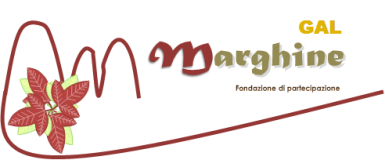 bando azione chiave 2.2 – intervento 2“INCLUDERE E INSERIRE AL LAVORO SOGGETTI IN CONDIZIONI DI SVANTAGGIO”1.TITOLO DEL PROGETTO 2. PARTENARIATOAggregazione	 già costituita  	da costituirsi  Forma di costituzione dell’aggregazione(L’aggregazione deve costituirsi in una delle forme associative previste dalle norme in vigore: ATS, ATI, Contratti di rete).Quadro generale del partenariatoAggiungere tante righe quanti sono i componenti. Indicare il soggetto aggregato come CAPOFILA e i componenti coinvolti effettivamente nel progetto come partner (PP).Quadro dettagliato del partenariatoPartner CAPOFILA AnagraficaDati del legale rappresentanteDati del referente del ProgettoPartner 1 (PP1)AnagraficaPartner 2 (PP2)AnagraficaPartner n (PPn)AnagraficaValore aggiunto da partner esterni all’area GAL(Per i partner esterni all’area GAL Marghine, descrivere la coerenza con gli obiettivi e la finalità del progetto e il valore aggiunto che apportano alla sua realizzazione)3. COERENZA DEL PROGETTO CON LE FINALITA’ DEL BANDO (Breve descrizione del contesto, del tema proposto, degli obiettivi e delle finalità del progetto - Illustrare in che modo il progetto incontra le finalità indicate nell’art.1 del bando)3.1 Tipologia di interventi previsti4. ATTIVITÀ PREVISTE (Vanno sinteticamente descritte le attività (di cui all’art.1 del bando) previste per ogni singola categoria di spesa da finanziare con il Bando, dettagliando: le attività di informazione e animazione territoriale per il coinvolgimento dei portatori di interesse e la condivisione progettuale; la redazione del progetto; la costituzione dell’aggregazione; la gestione e attuazione del progetto di cooperazione; le attività per la divulgazione e il trasferimento dei risultati  con il coinvolgimento dei destinatari e dei partner di progetto,  le tipologie di utenti cui è rivolto il servizio (es.: inoccupati/disoccupati) il n. di utenti coinvolti e la durata del servizio necessario ai fini dell’attribuzione del punteggio dei criteri di selezione; compresa l’eventuale organizzazione di giornate evento per la promozione dell’agricoltura sociale necessario ai fini dell’attribuzione del punteggio del criterio di selezione)4.1 Attività con punteggio premiante(Nel caso si richieda l’attribuzione del punteggio prevista dal criterio di selezione).* Ai fini della determinazione della durata del servizio si prende in considerazione la durata complessiva del progetto dalla data di costituzione formale dell’Aggregazione (come risulta dall’atto notarile) sino alla presentazione della domanda di saldo finale.5. Cronoprogramma(Colorare il/i mese/i in cui si prevede di realizzare le attività descritte, a partire dal primo mese di attività)6. RISULTATI Risultati attesi(Descrizione dei risultati attesi e degli output del progetto)7. PREVISIONE DI SPESA Luogo e data ___________________Il Legale rappresentante del Soggetto Capofila__________________________Denominazione PartnerDenominazione PartnerTipologia di soggettoCAPOFILA(Ente pubblico, Cooperativa sociale, azienda agricola, impresa agroalimentare, associazioni del volontariato, associazioni di promozione sociale, ONLUS, ecc.)PP1 PP2 PP3PPnDenominazione:Codice iscrizione CCIAA:Indirizzo (indicare sede legale e operativa, se diversa):Comune:CAP:Provincia:Telefono:Email:PEC:Codice Fiscale:Partita IVA:Sito Web:Struttura/Ufficio di riferimento:Cognome:Nome:Telefono:Email:PEC:Codice Fiscale:Cognome:Nome:Telefono:Email:PEC:Codice Fiscale:Denominazione:Codice iscrizione CCIAA:Indirizzo (indicare sede legale e operativa, se diversa):Comune:CAP:Provincia:Telefono:Email:PEC:Codice Fiscale:Partita IVA:Sito Web:Struttura/Ufficio di riferimento:Denominazione:Codice iscrizione CCIAA:Indirizzo (indicare sede legale e operativa, se diversa):Comune:CAP:Provincia:Telefono:Email:PEC:Codice Fiscale:Partita IVA:Sito Web:Struttura/Ufficio di riferimento:Denominazione:Codice iscrizione CCIAA:Indirizzo (indicare sede legale e operativa, se diversa):Comune:CAP:Provincia:Telefono:Email:PEC:Codice Fiscale:Partita IVA:Sito Web:Struttura/Ufficio di riferimento:A.	progettazione e realizzazione di un intervento finalizzato ad agevolare le scelte professionali e l'occupabilità dei giovani nel percorso di transizione tra scuola, formazione professionale, università e lavoro, mediante una formazione a diretto contatto con il mondo del lavoro. Il progetto si realizza attraverso i tirocini formativi e di orientamento rivolti a coloro che hanno conseguito titolo di studio, qualifica professionale o comunque completato un percorso di formazione professionale, entro e non oltre 12 mesi, presso le aziende agricole e agroalimentari partecipanti al progetto, nelle modalità previste dalle Linee Guida allegate alla delibera G.R. n. 34/7 del 3.7.2018;progettazione e realizzazione di un intervento finalizzato all’inserimento e/o reinserimento nel mondo del lavoro, rivolto principalmente a disoccupati anche in mobilità e inoccupati. Il progetto si realizza attraverso tirocini di inserimento e/o reinserimento al lavoro, presso le aziende agricole partecipanti al progetto, nelle modalità previste dalle Linee Guida allegate alla delibera G.R. n. 34/7 del 3.7.2018;progettazione e realizzazione di un intervento finalizzato all’inserimento e/o reinserimento socio lavorativo in favore di persone svantaggiate ai sensi della Legge n. 381/1991. Il progetto si realizza attraverso tirocini di orientamento e formazione o di inserimento e/o reinserimento, presso le aziende agricole partecipanti al progetto, nelle modalità previste dalle Linee Guida allegate alla delibera G.R. n. 34/7 del 3.7.2018;progettazione e realizzazione di un intervento finalizzato all’inserimento e/o reinserimento socio lavorativo a favore di persone con disabilità di cui all'art. 1 co. 1 della Legge n. 68/1999. Il progetto si realizza attraverso tirocini di orientamento e formazione o di inserimento e/o reinserimento, presso le aziende agricole partecipanti al progetto, nelle modalità previste dalle Linee Guida allegate alla delibera G.R. n. 34/7 del 3.7.2018;progettazione e realizzazione di un intervento finalizzato all’inclusione sociale, all’autonomia delle persone e alla riabilitazione in favore di persone prese in carico dal servizio sociale professionale e/o dai servizi sanitari competenti. Il progetto si realizza attraverso tirocini di orientamento, formazione e inserimento/reinserimento al fine di favorire l’inclusione sociale e migliorarne l’autonomia tramite lo svolgimento di attività rurali presso le aziende agricole partecipanti al progetto, nelle modalità previste dalle Linee Guida allegate alla delibera G.R. n. 34/20 del 7.7.2015.organizzazione di giornate evento/mercato per presentare l’esperienza alla comunità e promuovere le pratiche di agricoltura sociale. (Nel caso si richieda l’attribuzione del punteggio prevista dal criterio di selezione).Mesi di durata del servizio* N. ____(Descrivere sinteticamente le tappe fondamentali del progetto ai fini della determinazione della durata dalla costituzione formale dell’aggregazione sino alla presentazione della domanda di pagamento del saldo)Utenti coinvolti N. ____(Descrivere sinteticamente le tipologie di utenti cui è destinato il progetto)Giornate evento/mercato per presentare l’esperienza alla comunità e promuovere le pratiche di agricoltura socialeN. ____(Descrivere sinteticamente giornate evento/mercato previste)I Anno I Anno I Anno I Anno I Anno I Anno I Anno I Anno I Anno I Anno I Anno I Anno II Anno II Anno II Anno II Anno II Anno II Anno II Anno II Anno II Anno II Anno II Anno II Anno IIIIIIIVVVIVIIVIIIIXXXIXIIIIIIIIIVVVIVIIVIIIIXXXIXIIAttività 1Attività 2Attività 3Attività 4Attività nIII AnnoIII AnnoIII AnnoIII AnnoIII AnnoIII AnnoIII AnnoIII AnnoIII AnnoIII AnnoIII AnnoIII AnnoIIIIIIIVVVIVIIVIIIIXXXIXIIAttività 1Attività 2Attività 3Attività 4Attività nMax 10 righeAttivitàImponibile €IVA €Totale €Costi relativi alla realizzazione del progetto Spese generali (max 5%)Totale